ПРОЕКТГЕРБМУНИЦИПАЛЬНОЕ ОБРАЗОВАНИЕКУЗЬМОЛОВСКОЕ ГОРОДСКОЕ ПОСЕЛЕНИЕВСЕВОЛОЖСКОГО МУНИЦИПАЛЬНОГО РАЙОНАЛЕНИНГРАДСКОЙ ОБЛАСТИСОВЕТ ДЕПУТАТОВР Е Ш Е Н И Е№ ____ от «21» марта 2019 года г. п. Кузьмоловский«О содействии участию населения в осуществлении местного самоуправления в иных формах на частях территории муниципального образования «Кузьмоловское городское поселение» Всеволожского муниципального района Ленинградской области»В соответствии с Федеральным законом от 06 октября 2003 г. № 131-Ф3 «Об общих принципах организации местного самоуправления в Российской Федерации», Областным законом Ленинградской области от 28.12.208 №147-оз «О старостах сельских населенных пунктов Ленинградской области и содействии участию населения в осуществлении местного самоуправления в иных формах на частях территорий муниципальных образований Ленинградской области», Уставом муниципального образования, совет депутатов принялРЕШЕНИЕ:1. Утвердить Положение «Об общественном совете части территории муниципального образования «Кузьмоловское городское поселение» Всеволожского муниципального района Ленинградской области».2. Считать утратившим силу п.1 Решения совета депутатов №131 от 26.04.2013 «Об утверждении Положения «Об Общественном совете на части территории муниципального образования Кузьмоловское городское поселение», Положения «О Старосте части территории муниципального образования Кузьмоловское городское поселение» и Перечня частей территорий, на которых осуществляют свою деятельность Общественные советы».3. Считать утратившим силу Положение «Об Общественном совете на части территории муниципального образования Кузьмоловское городское поселение» утвержденное решением совета депутатов №131 от 26.04.2013.4. Опубликовать настоящее решение в газете «Кузьмоловский вестник» приложение к газете «Всеволожские вести» и разместить на официальном сайте муниципального образования в информационно-телекоммуникационной сети «Интернет».5. Настоящее решение вступает в силу с момента его официального опубликования. 6. Настоящее решение направить в уполномоченный орган – орган исполнительной власти Ленинградской области, уполномоченный Правительством Ленинградской области на осуществление деятельности по организации и ведению регистра муниципальных нормативных правовых актов Ленинградской области, для внесения в федеральный регистр муниципальных нормативных правовых актов.  7. Контроль за исполнением решения возложить на постоянную комиссию по вопросам законности, правопорядку и информационной безопасности.Глава муниципального образования                                     В.В. ВоронинПриложение К решению совета депутатовМО «Кузьмоловское ГП»от  «21» марта 2019 года № _____
ПоложениеОб общественном совете части территории муниципального образования «Кузьмоловское городское поселение» Всеволожского муниципального района Ленинградской областиСтатья 1. Общие положенияВ своей деятельности общественный совет части территории муниципального образования «Кузьмоловское городское поселение» Всеволожского муниципального района Ленинградской области (далее - общественный совет), руководствуется Федеральными законами, областными законами Ленинградской области, Уставом, муниципальными правовыми актами муниципального образования муниципального образования «Кузьмоловское городское поселение» Всеволожского муниципального района Ленинградской области, настоящим Положением.Общественный совет работает на общественных началах и не является юридическим лицом, осуществляет самостоятельное делопроизводство. Общественный совет возглавляет председатель.Статья 2. Порядок избрания общественного советаОрганизационную подготовку собрания (конференции) граждан части территории муниципального образования «Кузьмоловское городское поселение» Всеволожского муниципального района Ленинградской области по вопросу избрания (переизбрания) общественного совета осуществляет Администрация.Собрание (конференция) граждан части территории муниципального образования «Кузьмоловское городское поселение» Всеволожского муниципального района Ленинградской области проводится с участием Главы МО, депутата Совета депутатов, уполномоченного правовым актом председателя Совета депутатов на участие в собрании (конференции) граждан части	территории	муниципального образования «Кузьмоловское городское поселение» Всеволожского муниципального района Ленинградской области, главы Администрации, или муниципального служащего Администрации, уполномоченного правовым актом Администрации на участие таком в собрании (конференции).Члены общественного совета избираются на собрании (конференции) граждан	части	территории муниципального образования «Кузьмоловское городское поселение» Всеволожского муниципального района Ленинградской области сроком на 5 лет. Количество членов общественного совета должно быть нечетным и составлять не менее трех человек и не более семи человек.Собрание (конференция) граждан по избранию общественного совета назначается постановлением Главы МО.Информация о месте и времени проведения собрания граждан доводится до сведения населения через средства массовой информации, в том числе определенные как официальные источники опубликования муниципальных нормативных правовых актов муниципального образования «Кузьмоловское городское поселение» Всеволожского муниципального района Ленинградской области и официальный сайт муниципального образования в течение 5 дней с даты назначения собрания (конференции) граждан по избранию общественного совета.Кандидатуры членов общественного совета могут быть выдвинуты:населением части территории муниципального образования «Кузьмоловское городское поселение» Всеволожского муниципального района Ленинградской области;по предложению органа территориального общественного самоуправления, действующего на соответствующей части территории муниципального образования «Кузьмоловское городское поселение» Всеволожского муниципального района Ленинградской области;по предложению органов местного самоуправления муниципального образования «Кузьмоловское городское поселение» Всеволожского муниципального района Ленинградской области;путем самовыдвижения.По предложению Совета депутатов в состав общественного совета может быть выдвинут староста, на территории которого осуществляет деятельность общественный совет.Членом общественного совета не может быть избрано лицо:замещающее государственную должность, должность государственной гражданской службы, муниципальную должность или должность муниципальной службы;признанное судом недееспособным или ограниченно дееспособным;имеющее непогашенную или неснятую судимость. Для ведения собрания (конференции) граждан избирается председатель и секретарь.Голосование проводится открыто по каждой кандидатуре отдельно. Решение принимается простым большинством голосов от присутствующих на собрании (конференции) граждан. Решения собрания (конференции) граждан оформляются протоколом, который подписывается председателем и секретарем собрания (конференции) по форме согласно приложению № 1 к настоящему Положению.Статья 3. Досрочное прекращение полномочий общественного совета, члена общественного совета.1. Деятельность члена общественного совета, председателя досрочно прекращается в случае:сложения полномочий члена общественного совета на основании личного заявления;неисполнения два и более раза без уважительной причины полномочий члена общественного совета, перечень которых установлен пунктом 3 настоящей статьи;утраты доверия;переезда на постоянное место жительства за пределы части территории муниципального образования «Кузьмоловское городское поселение» Всеволожского муниципального района Ленинградской области, на которой осуществляется его деятельность; вступления в законную силу обвинительного приговора суда в отношении члена общественного совета;смерти;признания судом недееспособным или ограниченно дееспособным;признания судом безвестно отсутствующим или объявления умершим;призыва на военную службу или направления на заменяющую ее альтернативную гражданскую службу;выезда за пределы Российской Федерации на постоянное местожительства;прекращения гражданства Российской Федерации, прекращения гражданства иностранного государства - участника международного договора Российской Федерации, в соответствии с которым иностранный гражданин имеет право быть избранным в органы местного самоуправления, приобретения им гражданства иностранного государства либо получения им вида на жительство или иного документа, подтверждающего право на постоянное проживание гражданина Российской Федерации на территории иностранного государства, не являющегося участником международного договора Российской Федерации, в соответствии с которым гражданин Российской Федерации, имеющий гражданство иностранного государства, имеет право быть избранным в органы местного самоуправления.Деятельность члена общественного совета прекращается досрочно при неисполнении два и более раза без уважительной причины полномочий члена общественного совета.Уважительными причинами признаются: болезнь, командировка, отпуск, нахождение за пределами муниципального образования «Кузьмоловское городское поселение» Всеволожского муниципального района Ленинградской области.Деятельность общественного совета прекращается досрочно при принятии решения о неудовлетворительной работе общественного совета на ежегодном собрании (конференции) жителей части территории муниципального образования «Кузьмоловское городское поселение» Всеволожского муниципального района Ленинградской области большинством голосов.Досрочное переизбрание общественного совета, члена и председателя общественного совета осуществляется в порядке, предусмотренном для их избрания.Статья 4. Направления деятельности общественного советаДеятельность общественных советов, их полномочия направлены на выбор приоритетных проектов на основе инициативных предложений, на взаимодействие с органами местного самоуправления муниципального образования «Кузьмоловское городское поселение» Всеволожского муниципального района Ленинградской области. Направления деятельности общественного совета:содействие Администрации в подготовке и проведении собраний (конференций) граждан части территории муниципального образования «Кузьмоловское городское поселение» Всеволожского муниципального района Ленинградской области для выдвижения и отбора инициативных предложений, информировании граждан о проведении собраний (конференций), а также определения вида вклада граждан в реализацию инициативных предложений;содействие в оформлении финансового, трудового, материальнотехнического участия граждан и юридических лиц в реализации инициативных предложений;содействие в осуществлении фото- и(или) видеофиксации проведения собраний граждан части территории муниципального образования «Кузьмоловское городское поселение» Всеволожского муниципального района Ленинградской области и заседаний общественных советов или заседаний общественных советов с участием населения части территории муниципального образования «Кузьмоловское городское поселение» Всеволожского муниципального района Ленинградской области осуществленной с соблюдений положений статьи 152.1. Гражданского кодекса Российской Федерации;обеспечение подготовки документов для направления инициативных предложений в Администрацию 	муниципального образования «Кузьмоловское городское поселение» Всеволожского муниципального района Ленинградской области для отбора в целях включения инициативных предложений в муниципальную программу (подпрограмму);информирование граждан о ходе реализации инициативных предложений, включенных в муниципальную программу, на всех стадиях;участие в мониторинге качества выполняемых работ по реализации инициативных предложений, включенных в муниципальную программу (подпрограмму);участие в приемке работ и обеспечении сохранности результатов реализации инициативных предложений;информирование Администрации о проблемных вопросах реализации инициативных предложений (нарушение сроков при выполнении работ, некачественное исполнение и др.);привлечение жителей части территории к решению вопросов местного значения, исходя из интересов населения;взаимодействие с жителями части территории с целью выявления наиболее актуальных проблем в сфере благоустройства и иных вопросов местного значения.Статья 5. Порядок деятельности общественного совета и полномочии председателя общественного советаОбщественный совет избирает из своего состава председателя открытым голосованием большинством голосов избранных членов общественного совета.Решение общественного совета об избрании председателя оформляется протоколом заседания общественного совета.Председатель общественного совета имеет удостоверение, которое подписывается Главой МО в соответствии с Приложением № 2 к настоящему Положению. Администрацией может производиться возмещение затрат, связанных с исполнением председателем и (или) членами общественного совета своих полномочий, в порядке и размере, установленных правовым актом Администрации.Заседания общественного совета созываются председателем общественного совета.Организация и проведение заседания обеспечивается председателем общественного совета.Заседание правомочно при участии в нем не менее половины членов общественного совета.При проведении заседания члены общественного совета имеют право:вносить предложения и замечания по повестке дня, порядку рассмотрения и существу обсуждаемых вопросов;выступать и голосовать по принимаемым решениям.Заседание проводится гласно.Решения общественного совета принимаются открытым голосованием членов общественного совета, присутствующих на заседании.Решение общественного совета считается принятым, если за него проголосовало более половины членов общественного совета, присутствующих на заседании.Решение общественного совета оформляется в виде протокола заседания.Решения общественного совета в недельный срок доводятся до сведения населения части территории муниципального образования «Кузьмоловское городское поселение» Всеволожского муниципального района Ленинградской области и органов местного самоуправления муниципального образования «Кузьмоловское городское поселение» Всеволожского муниципального района Ленинградской области.Полномочия председателя общественного совета:подписывает протоколы заседаний общественного совета;является официальным представителем общественного совета в органах местного самоуправления муниципального образования «Кузьмоловское городское поселение» Всеволожского муниципального района Ленинградской области; выполняет иные полномочия, предусмотренные нормативными правовыми актами Ленинградской области, нормативными правовыми актами муниципального образования «Кузьмоловское городское поселение» Всеволожского муниципального района Ленинградской области и настоящим Положением.Статья 6. Полномочия общественного совета1. При осуществлении деятельности общественный совет в пределах направлений деятельности, установленных в статье 4 настоящего Положения:представляет интересы граждан, проживающих на подведомственной территории;доводит до сведения граждан информацию об изменениях в законодательстве, муниципальных правовых актах об участии населения в решении вопросов местного значения; содействует реализации муниципальных правовых актов муниципального образования «Кузьмоловское городское поселение» Всеволожского муниципального района Ленинградской области направленных на улучшение условий жизни граждан;обеспечивает исполнение решений, принятых на собраниях граждан;формирует предложения для направления в органы местного самоуправления по вопросам, затрагивающих интересы жителей части территории муниципального образования «Кузьмоловское городское поселение» Всеволожского муниципального района Ленинградской области;взаимодействуют с депутатами Совета депутатов, Администрацией, Главой МО.Статья 7. Взаимодействие общественного совета с органами местного самоуправленияОт имени общественного Совета в вопросах его взаимодействия с органами местного самоуправления муниципального образования «Кузьмоловское городское поселение» Всеволожского муниципального района Ленинградской области выступает Председатель общественного совета.Председатель общественного совета:участвует в заседаниях Совета депутатов при обсуждении вопросов, затрагивающих интересы граждан, на части территории муниципального образования «Кузьмоловское городское поселение» Всеволожского муниципального района Ленинградской области где осуществляет свою деятельность общественный совет (далее - подведомственная территория);по приглашению Администрации участвует в приемке работ по реализации инициативных предложений, включенных в муниципальную программу (подпрограмму);обращается с письменными и устными запросами, заявлениями и документами в органы местного самоуправления муниципального образования «Кузьмоловское городское поселение» Всеволожского муниципального района Ленинградской области, к руководителям предприятии, организаций, учреждений, от которых зависит решение того или иного вопроса, затрагивающего интересы граждан, проживающих на подведомственной территории.По письменным обращениям органы местного самоуправления муниципального образования «Кузьмоловское городское поселение» Всеволожского муниципального района Ленинградской области в пределах своей компетенции обеспечивают содействие общественному совету в осуществлении его деятельности.Статья 8. Контроль за соответствием деятельности общественного совета действующему законодательству, муниципальным правовым актам1. Контроль за соответствием деятельности общественного совета действующему законодательству, муниципальным правовым актам осуществляется органами местного самоуправления муниципального образования «Кузьмоловское городское поселение» Всеволожского муниципального района Ленинградской области посредством запроса ежеквартальной информации о деятельности общественного совета.Органы местного самоуправления муниципального образования муниципального образования «Кузьмоловское городское поселение» Всеволожского муниципального района Ленинградской области) определяют содержание запрашиваемой информации и сроки её предоставления.Отчет о деятельности общественного совета размещается в официальных источниках опубликования нормативных правовых актов муниципального образования «Кузьмоловское городское поселение» Всеволожского муниципального района Ленинградской области, а также на официальном сайте муниципального образования «Кузьмоловское городское поселение» Всеволожского муниципального района Ленинградской области в сети «Интернет».2. Общественный совет ежегодно отчитывается о своей деятельности на собрании (конференции) жителей части территории муниципального образования «Кузьмоловское городское поселение» Всеволожского муниципального района Ленинградской области.Решение о назначении собрания (конференции) жителей для заслушивания ежегодного отчета общественного совета принимается главой Администрацией. Организационная подготовка такого собрания (конференции) осуществляется Администрацией.Работа общественного совета участниками собрания (конференции) признается удовлетворительной либо неудовлетворительной. Если работа общественного совета признана неудовлетворительной, то участники собрания (конференции) вправе поставить вопрос о досрочном прекращении деятельности общественного совета. Также участники собрания (конференции) могут дать срок общественному совету для устранения выявленных недостатков.Жители части территории муниципального образования «Кузьмоловское городское поселение» Всеволожского муниципального района Ленинградской области, где осуществляет свою деятельность общественный совет, путем направления в Администрацию заявления, подписанного не менее чем 20 процентами от числа жителей части территории муниципального образования «Кузьмоловское городское поселение» Всеволожского муниципального района Ленинградской области вправе потребовать предоставления досрочной информации о деятельности общественного совета. Администрация осуществляет предоставление такой информации в течении 10-ти календарных дней со дня поступления заявления.Приложение №1 к Положению ПРОТОКОЛСобрания (конференции) граждан об избрании общественного совета части территории муниципального образования «Кузьмоловское городское поселение» Всеволожского муниципального района Ленинградской областиДата проведения собрания: «	»	20	г.Адрес проведения собрания:	Время начала собрания:	час.	мин.Время окончания собрания:	час.	мин.Количество присутствующих:	Кандидатуры:1. 		(ФИО)Повесткасобрания:Ходсобрания:			(описывается ход проведения собрания с указанием вопросов рассмотрения; выступающих лиц и сути их выступления по каждому вопросу; принятых решений по каждому" вопросу; количества проголосовавших за, против, воздержавшихся)Итоги голосования и принятые решения:Председатель собрания	подписьФ.И.О.Секретарь собрания	подписьФ.И.О.Приложение №2 к Положению Образец удостоверения председателя общественною совета части территории муниципального образования «Кузьмоловское городское поселение».      ЛЕНИНГРАДСКАЯ ОБЛАСТЬ  Действительно с     «    »                   20     г.                             по «    »                   20     г.                                                  Личная подпись ___________________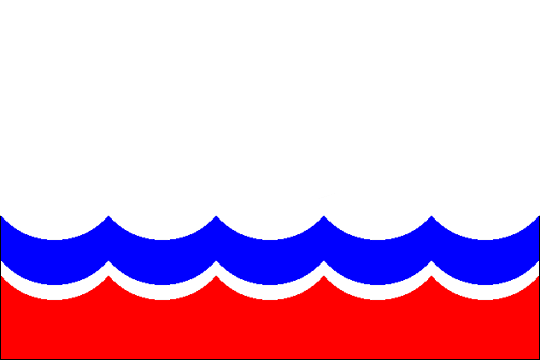                      УДОСТОВЕРЕНИЕ                           ______________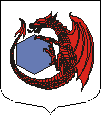                   _____________________________        Является:  председателем общественного совета                                        ,          _____________________________________________                       МО «Кузьмоловское городское поселение»Всеволожского муниципального районаЛенинградской области           Глава МО _______________В.В. Воронин